2.pielikumsTEHNISKĀ SPECIFIKĀCIJA/TEHNISKAIS-FINANŠU PIEDĀVĀJUMS“Zāles pļāvēju, trimmeru, krūmgriežu un citas teritorijas uzkopšanas tehnikas piegāde Daugavpils pilsētas izglītības iestādēm”Bottom of FormN.p.k.PrecesnosaukumsPreces apraksts SkaitsAttēls Iestāde/adreseEUR* par vienu vienībuEUR* par visu apjomuZāles trimmeris ER2550 LH vai analogsZāles trimmeris ar benzīna motoru;ar plecu jostu (komplektācijā ietilps auklas spole),pļaušanas veids – aukla;roktura veids – cilpa;jauda – 0,75 kW;degvielas tvertnes tilpums - 0,55L;automātisks apturēšanas slēdzis;svars  - ne vairāk kā 5kg1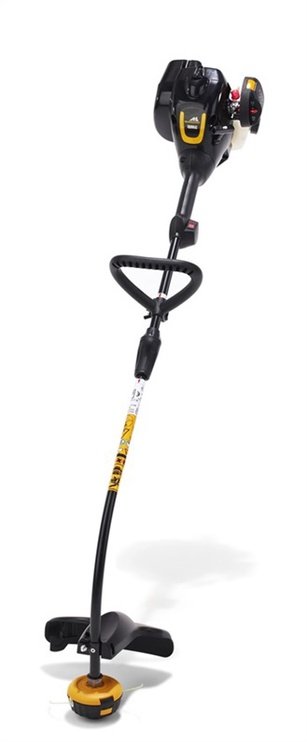 14.pirmsskolas izglītības iestāde, Vienības iela 36AElektriskais zāles pļāvējs Makita ELM 3720 vai analogsJauda: 1400 WPļaušanas joslas platums: 37 cmMinimālais pļaušanas augstums: 20 mmMaksimālais pļaušanas augstums: 55 mmPļaušanas augstuma pakāpes: 3Savācēja kastes tilpums: 40Priekšējā riteņa diametrs - 14 cm                                   Aizmugurējā riteņa diametrs - 18 cmProdukta izmēri (GxPxA): 1330 x 380 x 1120 mm2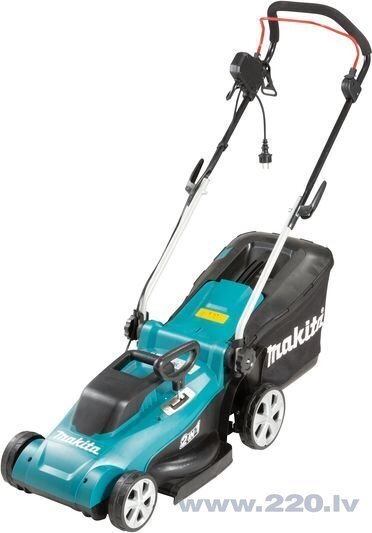 17.pirmsskolas izglītības iestāde, Stadiona iela 618.pirmsskolas izglītības iestāde, Parādes iela 5Elektriskais zāles trimmeris Bosch ART 35,  vai analogsDzinēja jauda 600 W
Griešanas diametrs (griešanas diegs) 35 cm
Griešanas sistēma: griešanas diega padeves spole
Griešanas ātrums: 8.000 apgr. /min
Svars 4,6 kg2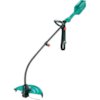 18.pirmsskolas izglītības iestāde, Parādes iela 526.pirmsskolas izglītības iestāde, Šaurā iela 20Elektriskais zāles pļāvējsZālēs pļāvēja tips  - stumjams,Pļaušanas platums – 40-50 cm,Pļaušanas augstums regulējams no 20 mm līdz 70 mm,Ar zāles savācēju – 40 l,Ieteicamā pļaušanas  platība – 600-700 m2Svars – līdz 15 kgSpriegums – 240 VJauda – 1600 W1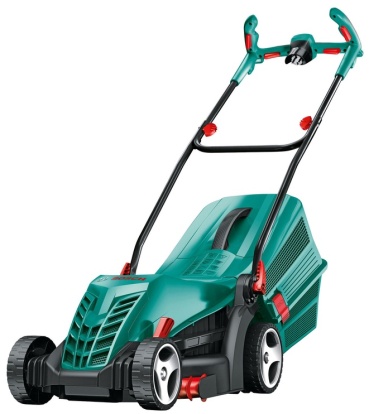 21.pirmsskolas izglītības iestāde, Jātnieku iela 66Benzīna zāles trimmerisSvars – 5-7 kgJauda – 1400 WEnerģijas avots – benzīnsar auklas padeves sistēmuapgriezieni minūtē – 9500motora veids – benzīna 2-taktuAprīkots: ar trimera spoli, zāles asmeni,ar stiprinājuma siksnu,degvielas sūknīti,augu aizsargu1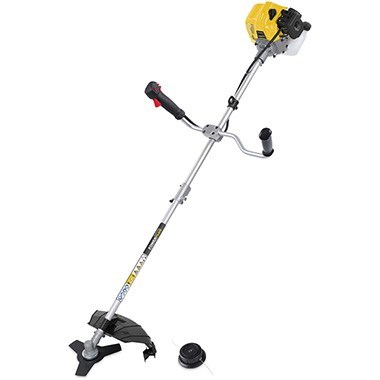 21.pirmsskolas izglītības iestāde, Jātnieku iela 66Elektriskais zāles pļāvējs ar pagarinātājuelektriskais zāles pļāvējs ar funkcijām: pļaušana, savākšana, pļaušana ar mulčēšanu;ar savācēj tvertni ar uzpildes līmeņa rādītāju;var regulēt pļaušanas augstumu;pļaušanas platums ne mazāk par 46 cm;pagarinātājs 50m       -    spriegums – 240 Vjauda ne mazāka, kā 1500 W1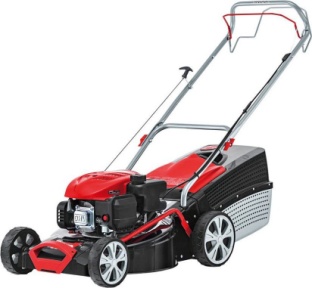 24.pirmsskolas izglītības iestāde, Muzeja iela 9elektriskās dzīvžoga šķēres Bosh AHS 45-16 vai analogs ;Jauda: 420 W. Griešanas garums: 450mm.Attālums starp asmeņiem: 16mm. Asmeņu kustību biežums tukšgaitā: 3400/min. Svars: līdz 2.6 kg. 1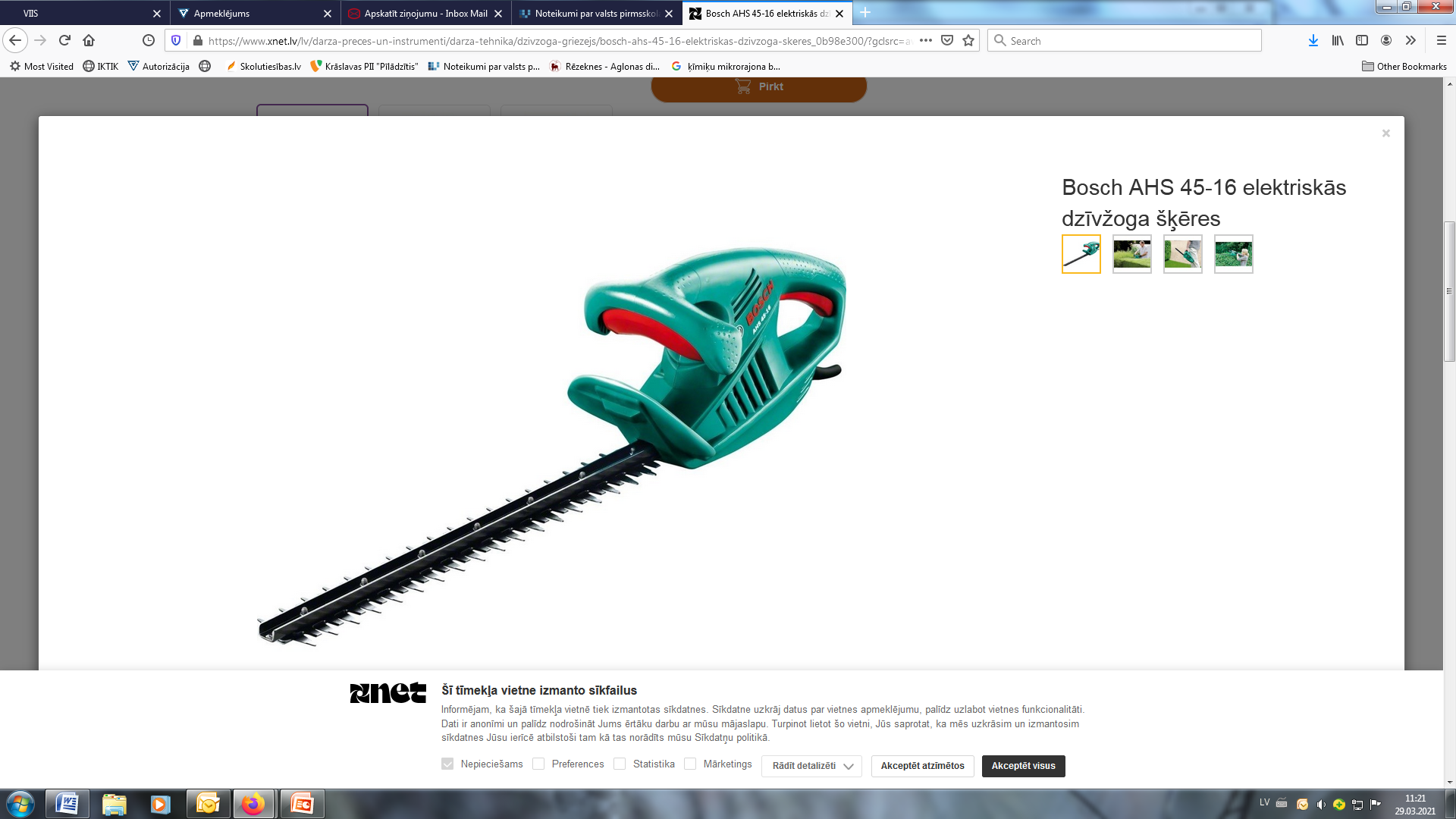 26.pirmsskolas izglītības iestāde, Šaurā iela 20Zāles pļāvējs1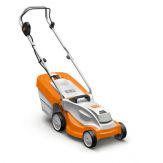 27.pirmsskolas izglītības iestāde, Bauskas iela 104ABenzīna zāles pļāvējsManevrēt spējīgs ar benzīnu darbināms zāles pļāvējs ar 51 cm pļaušanas platumu vidēji lielām un lielām zālāju platībām. Centrālā pļaušanas augstuma regulēšana, nolaižams rokturis, kā arī 1 ātruma riteņu piedziņa ērtai strādāšanai. Iekļauts 55 litrus liels zāles savācējgrozs.Pļaušanas platums – 51cm. Cilindra tilpums – 150cm³.Garantētais trokšna jaudas līmenis – 98dB. Darba apgriezieni – 2800apgr./min.Zālāja platībām – līdz 1800m². Pļaušanas augstums – 25-75mm. Nominālā jauda – 2.2kW/3.0ZS. Zāles savācējrozs – 55L. Svars – ne vairāk kā 28kg1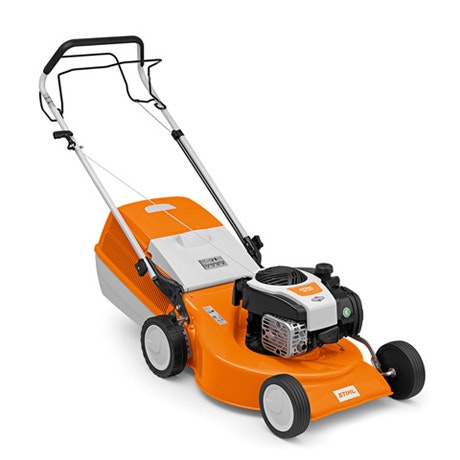 Ruģeļu pirmsskolas izglītības iestāde, Gaismas iela 9Benzīna zāles trimmeris Husgvarna 543 RS vai analogsCilindra darba tilpums: 40.1 сm³Izejas jauda: 1.5 kWSvars: līdz 7.4 kgOEM Trimmera spole: T35 M12Cilindra darba tilpums: 40.1 сm³Maksimālās apgriezienu skaits: 9000 apgr./min.Tukšgaitas apgriezieni: 3000 apgr./min.Degvielas tvertnes tilpums: 0.75 lReduktora leņķis: 30 °Caurules garums: 1483 mmCaurules diametrs: 28.05 mmOEM Zāles asmens: Multi 275-4OEM Uzkabe: Standarta dubultā uzkabeSkaņas līmenis (LWA): 118 dB(A)Cenā  iekļauts: Trimmera spole T35Cenā iekļauts: Zāles asmens, 4 zobu1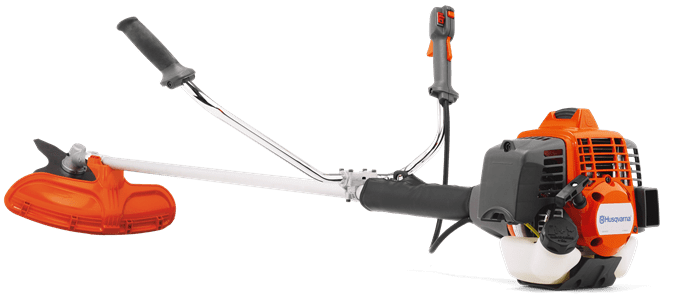 Stropu pamatskola attīstības centrs, Abavas iela 1Benzīna zāles pļāvējs Huskvarna LC 151 C vai analogsDzinēja nosaukums: HS 166A vai analogsLietderīgā jauda: 2,7 kW Apgriezieni minūtē: 2800 apgr./minMotora dzesēšana: gaisaPļaušanas metodes: savākšana, sānu izvadīšanaPļaušanas platums: 51 cm Pļaušanas augstuma regulēšana: 7 pozīcijasPļaušanas augstuma regulēšana: centrālāPļaušanas augstums: 25-75 mmSavācēja kastes tilpums: 65 litriRoktura augstuma regulēšana: 2 pozīcijasRiteņa gultnis, priekšējais/aizmugurējaisRiteņa izmērs priekšējais/aizmugurējais: 203 mm Garenbāze: 66 cmSvars: līdz 30,3 kgPļaušanas klāja materiāls: tēraudaSkaņas  līmenis: 86 dB(A)1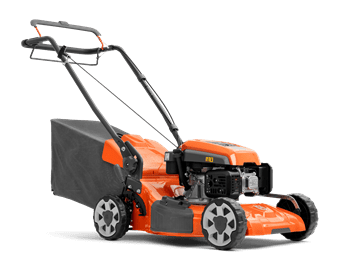 Stropu pamatskola attīstības centrs, Abavas iela 1Kopā: